 N Y I L A T K O Z A TKérem gyermekem felvételét a Pálóczi Horváth Ádám Református Alapfokú Művészeti Iskola …………………………………….tanszakára a 2020/2021. tanévben.Név:………………………………………………………………………………………Oktatási azonosító: ………..……………………………………………………………..Szül. hely:………………………………….. idő: ……… év …………… hó ……… napAnyja leánykori neve: ……………………………………………..………………………Apa v. gondviselő neve: ……………………………………………..……………………Lakcím: ……………………………………………..……………………………………Telefon: ……………………………………E-mail: …………………………………….Általános, középiskola neve:….…………………………………………………………A költségvetési- és köznevelési törvény rendelkezései alapján, azok a tanulók, akik alapfokú művészetoktatásban vesznek részt, térítési díjat vagy tandíjat kötelesek fizetni.Amennyiben gyermeke több szakra vagy más művészeti iskolába is jár, úgy az egyik iskolában tandíjköteles.Tudomásul veszem, hogy a kiiratkozás csak írásos szülői kérelem alapján történhet.Kérjük, nyilatkozzon, ha gyermeke más művészeti iskolai oktatásban is részesül (tánc, színjátszó, zene vagy képzőművészet oktatásban):Iskola neve: …………………………………………………  Szak:  ……………………A normatív támogatást a(z) (iskola neve)    ……………………………………………..……………………………………………………………-ban  kívánom igénybe venni.Kérjük, nyilatkozzon, ha gyermeke iskolánkon belül még egy művészeti oktatásban is részesül és nevezze meg, hogy a kettő közül melyikre kéri a térítési és melyikre a tandíj befizetést.Térítési díjat a …………..…………………………..…..tanszakra szeretném kérniTandíjat a       ……..………………………….………... tanszakra szeretném kérniA térítési díjat, tandíjat a határidő lejártáig befizetem. A díjfizetés a megkezdett félévre kötelező! Tudomásul veszem, hogy Gyermekemről az iskolai fellépések, programok alkalmával csoportos fénykép- illetve videofelvétel készülhet.Büntetőjogi felelősségem tudatában kijelentem, hogy az általam megadott adatok a valóságnak megfelelnek és bárminemű változást haladéktalanul bejelentek.………………………………….						       Szülő, gondviselő aláírásaA Pálóczi Horváth Ádám Református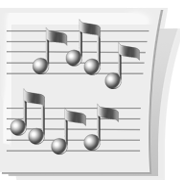 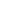         Alapfokú Művészeti IskolaFELVÉTELT HIRDETKlasszikus zene, népzene,  néptánc és társastánc tanszakraIskolába 6 éves kortól várjuk a táncot és zenét tanulni vágyó fiatalokat. Művészeti iskolánk az oktatást iskolarendszerben végzi, ezért a hozzánk járó tanulók félévi értesítőt és év végi bizonyítványt kapnak. A zene és a tánc, amellett, hogy remek kikapcsolódás, levezetés az iskolai tanulás után, a tanulók zenei és mozgás-műveltségének, ritmusérzékének, hallásának, memóriájának fejlesztésén keresztül, közvetve segítséget nyújthat a tanulásban.  (pl.: olvasás, számtan).A beiratkozott tanulóknak térítési díjat / tandíjat (két választott tanszak) kell fizetniük.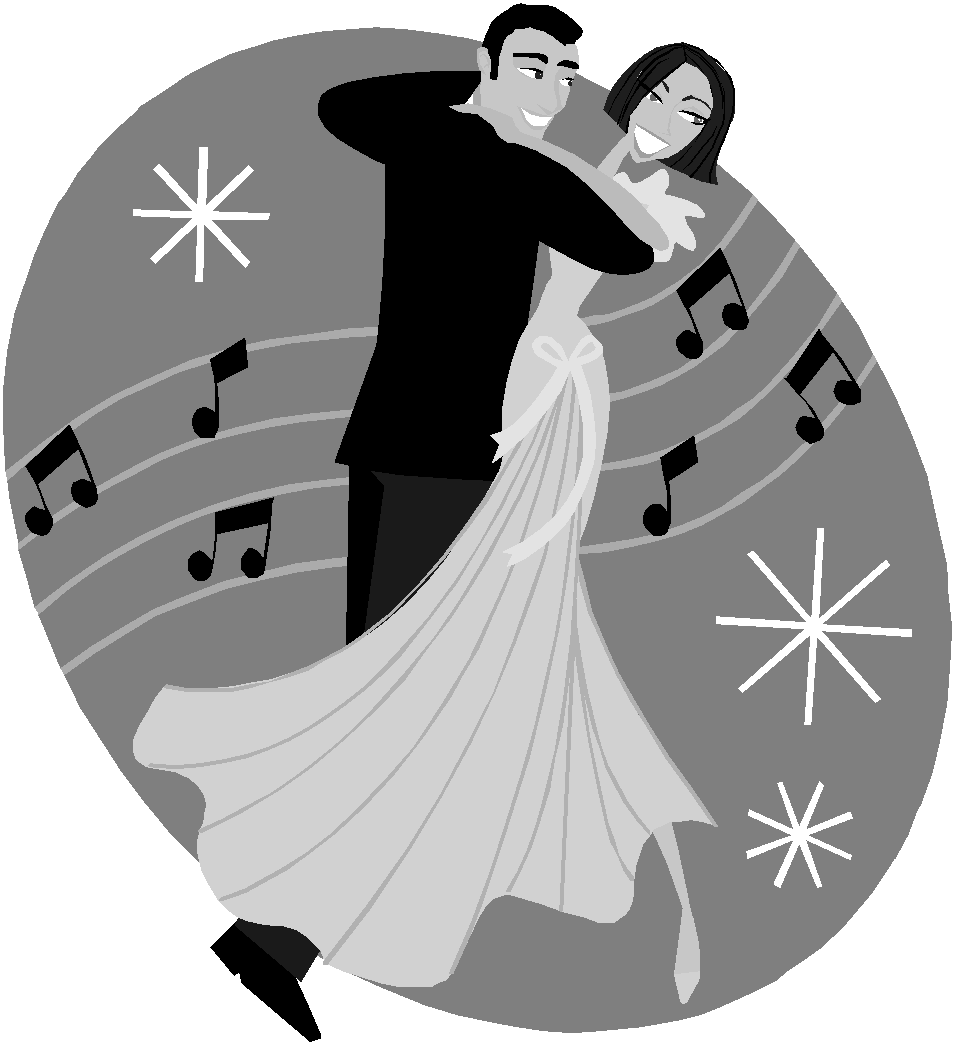 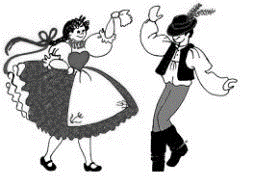 Minden esetben ingyenes a hátrányos helyzetű, halmozottan hátrányos helyzetű, a testi, érzékszervi (látási, hallási), középsúlyos és enyhe értelmi fogyatékos, továbbá az autista tanuló részére az első alapfokú művészetoktatásban való részvételAz ezt igazoló határozat másolatát a nyilatkozati lappal együtt kérjük leadni.A 2020/2021. tanévben is szeretettel várunk minden kedves jelentkezőt.Nagybajom, 2020. szeptember 1.       